西西《我城》教學設計對象：中四至中六級學生學科：中國語文及中國文學一  學習目標    選讀西西長篇小說《我城》的片段，領會作品的內涵，了解作品與時代的關係，欣賞作品的藝術特色，從而提高賞析作品的能力。二  學習重點  1 理解作品的內容，分析作品呈現的時代風貌，例如社會問題、年輕人形象、市民生活等，領會作品的思想感情。  2 分析作品的人物形象。  3 分析作品的藝術特色，例如人物描寫手法、語言特色、超現實想像等。  4 欣賞作品的創意。  5 提高閱讀西西作品的興趣。  6 培養創作的興趣。三  學習成果  1 能聯繫生活體驗，從作品中了解社會，領會文學與社會的關係。  2 能運用所學，賞析西西其他作品的藝術特色，領會西西的寫作風格。3 樂於嘗試閱讀西西其他的作品。  4 把賞析作品所學，應用到創作上。四  課節    共8節，每節40分鐘。五  學習材料  1 選用學習材料西西《我城》，臺北：洪範書店有限公司，1999年8月。1.1 第5章，頁51-55「阿髮有一張寫字桌。……把所有的三明治都吃掉了。」1.2 第8章，頁100-109    「我來幫他們做事了，……送給大會堂的兒童圖書館。」  2 建議配合閱讀材料    2.1 西西《我城》第2章(節錄)、第3章(節錄)、第12章    2.2 西西〈貴子弟〉(西西《手卷》，臺北：洪範書店有限公司，1988年3月，頁153-160)    2.3 西西〈方格子襯衫〉(西西《鬍子有臉》，臺北：洪範書店有限公司，1986年4月，頁1-7)六  學習內容簡介  1 教學    教學前設：學生已學習指定範文──西西〈碗〉，對西西的生平和創作有概略的認識。  2 評估    2.1 進展性評估        2.11 片段寫作        2.12 賞析問答 (單篇設問)    2.2 總結性評估        2.21 散文創作        2.22 賞析問答 (跨篇設問)七  教學活動  西西《我城》第5章 (節錄) 西西《我城》第8章 (節錄) 西西《我城》第8章跨篇評估練習試據魯迅〈藥〉及下引作品，回答各問：(引文省略)  西西《我城》第8章(節錄)  a (i) 〈藥〉和《我城》第8章採用不同的人稱敘述，試分別指出，(2分)並說明這樣的安排的效果。(3分) (ii)〈藥〉一文寫華老栓夫婦用「藥」為孩子治病，《我城》第8章寫大批工人在街上換電話線，兩者各具甚麼時代意義？試分別說明。(4分)b(i) 〈藥〉和《我城》第8章都有茶客的描述，前者對刻畫夏瑜，後者對刻畫阿果產生哪種相同的作用？試據作品內容分析。(5分) (ii) 〈藥〉描寫上墳的華大媽和夏四奶奶，《我城》第8章描寫阿果在街道所見，各營造怎樣的氣氛？試分別據作品內容析述。(6分)c 下列引文，都是作品的收結，試分別說明兩者的寓意。(6分) 你認為哪篇的收結更具有藝術效果？(4分)  (i) 他們走不上二三十步遠，忽聽得背後「啞──」的一聲大叫；兩個人都竦然的回過頭，只見那烏鴉張兩翅，一挫身，直向著遠處的天空，箭也似的飛去了。(魯迅〈藥〉)  (ii) 這木梯，最好是道天梯，那麼，我可以一直攀爬上去，攀爬到老天老高的處所，在那裏，我一定也會遇見巨人，以及巨人會生金蛋的母雞。是了，我可要把那母雞抱下來，送給大會堂的兒童圖書館。(西西《我城》第8章)西西《我城》第8章跨篇評估練習——評卷參考課題節數教學內容西西《我城》第5章 (節錄) 1 - 3節見下文「教學活動」西西《我城》第8章 (節錄)4 – 8節見下文「教學活動」教學活動構思和備註1 課前預習1.1 觀看影片，加深對西西文學創作的認識。  1.2 閱讀《我城》的材料，對作品背景、內容大要和藝術特色有初步     理解。  1.3 閱讀《我城》第5章節選部分的文本。# 香港貿易發展局〈2011年度作家西西：創作驚喜不絕 說夢童心未泯〉 (片長約5分鐘)https://www.youtube.com/watch?v=7PXqGbNmR1g# 派發教育局關於《我城》的閱讀材料 (節選作品背景、內容大要和藝術特色) [附錄一]。(* 建議修訂：「藝術特色」的第1項「敘事形式」：表格中第5章的敘述人稱應為「第三人稱」)2 教師提問影片和《我城》閱讀材料的內容。3 觀看西西談《我城》的片段，留意西西自述創作《我城》的「與眾不同」之處。# 「我城我書」計劃中西西談《我城》的片段 (片長約5分鐘)  西西說當時的小說多寫成年人的世界，用的是成年人的思維和語言。西西要創作小說給青年人看，寫青年人的事，寫青年人的世界、生活。4 教師小結：  4.1 《我城》以20世紀70年代的香港為原型，不少情節和描寫內容取材自當時的社會，當時的社會狀況無疑可以作為理解的參照。但是小說經過藝術加工，「我城」就是「我城」，不一定等同於香港。4.2賞析《我城》的節錄文本，需要了解作者的創作原意，包括目的、表達手法等，並透過小說體裁的特點切入理解。  4.3第5章用第三人稱敘述。主要人物是阿髮。阿髮是誰？她多大年紀？小說寫的是甚麼主題？內容如何？關心當時社會的甚麼問題？阿髮是怎樣的一個人？她怎樣應付問題？作者的表達手法有甚麼特別之處？# 西西〈胡說怎麼說──談《我城》〉：「一般小說都寫成年人，悲哀愁苦，板起臉孔，寫十分嚴肅的問題。……為甚麼不寫寫青年人的生活，活潑些，從他們的角度看問題呢？……寫年輕人，我想用一種活潑，接近年輕人的語言，最好能夠產生喜劇效果，是否也能夠產生陌生化的效果呢？」(西西、何福仁《時間的話題──對話集》，香港：素葉出版社，1995年10月，頁200-203)# 西西〈《我城》序〉：「我決定寫個活潑的小說，就寫年輕的一代，寫他們的生活和他們的城，用他們的感覺去感覺，用他們的語言去說話。」(《我城》，香港：素葉出版社，1996年9月，頁i)# 小說教學的一般切入點：情節、人物(人物形象和塑造方法)、環境(反映的時代和社會)5 情節 (內容)：作品客觀而具體地呈現準備升學試(升中考試)的學生阿髮的學習情況。5.1引導學生以圖表整理文本資料，了解作品從哪些方面寫阿髮的學習情況。  5.2引導學生從具體材料歸納出特點。# 教師或可提供20世紀70年代升中試的資料作為參照。見潘國靈〈《我城》與香港的七十年代〉(王家琪等編《西西研究資料》第二冊，香港：中華書局(香港)有限公司，2018年7月，頁61-62)# 可從學習條件、學習課程、學習方法、學習生活等方面整理。# 阿髮的學習條件充裕、課程以主科學習為主、學習方法主要是大量做練習反復操練、學習生活刻板。6 情節和環境、主題：作品關心的是當時小學升中教育現象所產生的弊端。學生分組討論文本，歸納弊端，然後作口頭匯報，以實例說明。教師評講補充，並作小結。# 弊端約可歸納為：學生功課繁重、過份重視主科(中、英、數)學習、反復操練令學習枯燥乏味、學生休息和遊戲時間不足、學習壓力沉重等。7 人物形象：面對學習，阿髮是怎樣的一個學生？學生分組討論，然後作口頭匯報，以實例說明。教師結合作者的創作原意評講補充，並作小結。# 人物形象約可歸納為：勤奮上進、自律堅毅、懷抱理想、聽從教導等。# 西西〈胡說怎麼說──談《我城》〉：「我們的生活環境的確有許許多多的問題。而年輕人怎樣應付呢？……用另外一種眼光去看，另外一種態度，一種樂觀、善意的態度。……年輕人大概只能這樣，做好本份，一切從自己開始。然後，希望明天比今天更好；否則，沒有希望的話，人怎麼活下去呢？」(西西、何福仁《時間的話題──對話集》，香港：素葉出版社，1995年10月，頁202)8 人物形象塑造：引導學生賞析作品如何以間接描寫的手法刻畫阿髮。# 例如第3段以書架全是練習和書架的負重間接描寫阿髮的學習壓力沉重。9 其他表達手法：作品中運用了超現實的想像，且充滿童趣。學生分組討論下列三項對表達主題和塑造人物的作用，然後作口頭匯報，詳細解說。教師評講補充，並作小結。  9.1 掛在頸上的鬧鐘  9.2 比電話簿還厚的字典  9.3 作業變成三明治# 鬧鐘象徵學習壓力。鬧鐘與時間有關，阿髮功課繁重，要爭分奪秒地完成。鬧鐘掛在身上，她總是跑得很慢，可見她的學習壓力沉重。阿髮按鬧鐘響鬧做作業和遊戲，藉此刻畫她適當分配時間，懂得自律，勤奮上進。# 字典象徵知識或溫習內容，比電話簿還厚象徵要學習的內容很多。把字典當作枕頭，休息也要把頭擱上去，想像字都擱進腦袋，一方面象徵阿髮學習壓力沉重，上床也不忘溫習，一方面刻畫阿髮學習主動積極。# 作業變成三明治，早午晚三餐都吃，象徵日夜反復操練，且操練的都是相同的內容。幾個星期才吃掉，暗示為了應考，三個星期作密集的操練。10 其他表達手法：下列兩節文字，甲是原文，乙是改寫。引導學生比較兩節文字，分析甲節文字的表現力較強的原因，從而掌握文學創作中具象表達的效果和作品的語言文字風格。  甲：阿髮有一個書架。書架站在大木頭寫字桌的旁側牆邊，它和阿髮一般高，可是書架上一本圖書也沒有。那麼，書架上有些甚麼呢？有人不免要問了。有的是，全是，作業簿。一格中文作業，兩格數學作業，三格英文作業。因為作業多，把書架堆得塌彎了，故此，阿髮給倒霉書架起了個名字，稱它為阿髮斜塔。乙：阿髮有一個書架。書架上沒有書，只有作業。其中英文最多，數學次之，最少是中文。因為作業多，把書架堆得塌彎了。阿髮的學習壓力真大。甲節文字的表現力較強：# 描寫具體，重視細節，化抽象為具體，讀者可以想見，印象深刻# 刻畫形象化 (具體大小的比較、運用比喻、誇張、擬人等修辭手法等) # 只作具象呈現，有意控制感情流露，不直接抒發感受，讓讀者自行領會。# 敘事者好像有意與讀者交談，有層次地介紹阿髮的書架，部分文句口語化。# 童趣、具幽默感。11 評估活動  11.1在塑造人物形象方面，作品運用了直接的人物描寫手法，試舉出其中兩種，並舉例加以說明。  11.2 1979年素葉出版的《我城》，沒有第7-12段，1989年之後出版的各種新版本卻有。你認為第7-12段可以刪去嗎？為甚麼？  11.3試運用超現實的想像，描寫飢餓感覺的片段。全文不多於200字(標點符號計算在內)。# 9.1和9.2都是賞析題，前者較容易，後者較難，教師可按學情需要選用。12延伸閱讀12.1西西《我城》第2章 (節錄寫悠悠的居住空間)，頁15-16「星期日的下午，……穿一雙灰色涼鞋的悠悠回來了。」12.2西西〈貴子弟〉 (西西《手卷》，臺北：洪範書店有限公司，1988年3月，頁153-160)# 第2章賞析作品如何呈現居住空間狹窄的問題。# 〈貴子弟〉以創新的形式探討教育問題。教學活動構思和備註1 課前預習1.1觀看影片，加深對西西《我城》表達手法的掌握。  1.2閱讀《我城》第8章節選部分的文本。  1.3劃分文本的層次，解釋劃分原因。# 「我城我書」計劃中施偉諾談《我城》的片段 (片長約5分鐘)：  從細節描寫呈現物象到深化議題、控制情感、語言戲謔幽默等2 教師提問及小結：提問影片內容，藉此溫習第5章部分所學。提問第8章內容要點。指出第5章節錄文本與第8章沒有關聯。提問層次劃分。指出大部分的情節發生於阿果第一天上班，小部分發生於幾天後。第一天上班亦可細分為幾個時段。2 情節 (內容)：本章以阿果為第一人稱敘述。阿果是初出茅廬，第一次上班的年輕人，對工作和周遭所見都感到好奇。引導學生以圖表整理阿果第一天上班遭遇的事情和見聞。(第1-38段)3 情節和環境、主題：  3.1本章詳細敘述換電話線的工作，包括群體在街上換電話線、二人一組梯上梯下合作的方法、電話線分辨、更換工序、在牆上釘碼子的方法等。  3.2《我城》有很多與電話群體工作的描述。以本章為例，引導學生掌握其中的社會意義。# 教師或可提供20世紀70年代年代電話業務的資料。潘國靈〈《我城》與香港的七十年代〉(王家琪等編《西西研究資料》第二冊，香港：中華書局(香港)有限公司，2018年7月，頁59-60)# 潘國靈〈《我城》與香港的七十年代〉：「七十年代初，香港眾公用事務發展中，電話業務佔重要地位。小說中，這群體工作象徵著社會的集體建設、城市的進步和現代化，及與外界溝通的上升欲求。小說裏，電話技工這職業選擇並非隨意，而是富有時代意義的。」(王家琪等編《西西研究資料》第二冊，香港：中華書局(香港)有限公司，2018年7月，頁60)4 人物形象與環境  4.1阿果和麥快樂是年輕人的代表，阿果在街上也看見其他年輕人。着學生留意阿果眼中所見，以及他和麥快樂的對話，引導學生以圖表整理與當時年輕人衣著打扮和放假消遣有關的內容，歸納年輕人的形象特點。  4.2阿果與他們(其他工人)一起上茶樓午膳，通過他的所見所聞，可以想見當時低下階層生活的一面。作者安排阿果說「我做了幾種他們做的事，如喝普洱茶，來兩碗白飯，用牙籤剔牙」，但十分刻意強調「我也有沒有做他們做的事。我沒有把腳擱在凳上，也沒有研究動物報」，以把阿果和他們區分開來。# 年輕人：男生長頭髮、穿牛仔褲、涼鞋，有些電髮、長鬍子等；女生穿高的水松底鞋 → 適性隨意，不受拘束，突破傳統把牛仔褲漂得又舊又白、在鞋子畫圖案、在牛仔褲管鑲布花邊 → 顯露個性，有自己的一套看法放假去游泳、爬山、釣魚、遠足、踢足球、划艇等 → 喜歡戶外活動，活潑、健康、有朝氣，敢探索冒險。# 「他們」：  不少人專心鑽研動物報 (馬經)，也有少數人流連馬加澳 (澳門) 的賭場 → 沉迷賭博，希望一朝發達。5 人物形象與環境  西西說：「我們的生活環境的確有許許多多的問題。而年輕人怎樣應付呢？……用另外一種眼光去看，另外一種態度，一種樂觀、善意的態度。」在阿果和麥快樂身上，都可以體現出來。面對在街上換電話線的工作，阿果抱着怎樣的工作態度？麥快樂要帶領阿果這個新人工作，他對待阿果又是怎樣的態度？學生分組討論，各歸納三項，舉出例證分析，然後作口頭匯報。教師評講補充，並可參考西西、何福仁和陳燕遐談《我城》人物的片段作小結。# 阿果的工作態度：虛心學習：向麥快樂學習分辨和拆電話線、摸索釘牆經驗。不畏辛苦：不畏滿臉是灰、鎚敲在手指上仍沒退縮。 熱愛工作：覺得工作有趣、學會在大街上度過快樂時光、想像可以爬上天。# 麥快樂對待新人的態度：用心照顧：收拾工具、帶他午膳。用心指導：示範和指導工作、指導衣著、教他工作程序表達關心：叫他不要抬頭看親切友善：聊興趣、請飲汽水、分享畫鞋和改褲的經驗# 西西〈胡說怎麼說──談《我城》〉：「那時，香港也有許多這樣的青年人，活潑，充滿朝氣，穿牛仔褲唱民歌，難得的是相當明白事理，有正義感，但這種正義感不會放在嘴邊，對生活的要求很踏實，很樸素；他們不肯認同，不肯依循上一輩的法則，──上一輩當然覺得奇怪，但他們其實很善良。……我寫他們，寫他們的生活態度。……他們做的不過是卑微的工作：看守公園，修理電話，沒有甚麼了不起，生活環境卻困難重重，可都努力去做，而且做得快快樂樂。這小說是獻給這些無名英雄的。」 (西西、何福仁《時間的話題──對話集》，香港：素葉出版社，1995年10月，頁200-201)# 何福仁〈《我城》的一種讀法〉：  「如果說《我城》是有關某個時空的年輕人的小說，……他體現了年輕人美好的質素：開放、樂觀進取、不斷發展、充滿可能。……《我城》的眾我，是對這平凡、大眾的肯定，一種出於對群體的『同命感』；又同時意識到自身與環境的困限，這個我，置身在各樣的人際關係、城裏城外各種環境裏，不過是群體裏的一號，沒有甚麼了不起，必須謙虛地學習，要改善環境，就得從改進自我出發，踏實虔誠，彼此協心，然後才能眾志成城。然則這樣子的我，平凡裏已見不平凡。」(西西《我城》，臺北：洪範書店有限公司，1999年8月頁244-247〉# 陳燕遐〈文學之必要，想像之必要：從《我城》、浮城，到《飛氈》〉：「《我城》的主人公盡是草根人物：電話修理員阿果、小學生阿髮、家庭主婦悠悠、公園管理員麥快樂……西西讓這些小人物用單純的眼光看世界，他對生活有不同的關注，有各自的煩惱與難題，相同的是，對世界充滿善意，積極樂觀。……電話修理員阿果對世界充滿好奇，把每天工作上學到的大小事情都看作學問，慶幸學會了如何在大街上度過每日快樂的時光。這些青年人平凡微小，卻腳踏實地，生活積極，敢於探索冒險……」(王家琪等編《西西研究資料》第一冊，香港：中華書局(香港)有限公司，2018年7月，頁254)6 人物形象塑造  除了運用直接的人物描寫方法，如語言描寫、行動描寫之外，本章多運用襯托手法刻畫人物。引導學生賞析作品如何運用正襯和反襯刻畫阿果。# 正襯：以麥快樂正面襯托阿果# 反襯：以其他工人反襯阿果7 其他表達手法  本章則以阿果作第一人稱敘述故事。引導學生討論：以阿果為第一人稱敘述，以及以麥快樂為第一人稱敘述，各有甚麼表達效果？哪項的表達效果較好？8 其他表達手法  引導學生討論下列三個段落，從而賞析西西的表達手法：  8.1第24段括號內的文字可以刪掉嗎？為甚麼？  8.2第29-30段寫認識了牆。這段描寫有甚麼特色？產生甚麼效果？  8.3第42段引用童話故事帶來甚麼表達效果？# 第24段  括號內的文字是心理刻畫，表達當時阿果心中所想，表達初次工作時的興奮心理。# 第29段  把牆擬人化，想像不同的牆為不同類型的人，需要以不同方法應對，超現實的想像富有童話味道。阿果不以應付不同種類的牆為苦差，童話的想像傳達了享受工作的態度。# 第42段融化童話故事，加以轉化。爬上天有所獲象徵志比天高，終有得着；把生金蛋的母雞送給兒童圖書館，是想告訴兒童，「童話」是會實現的，要敢於做夢，敢於追求，夢想終會實現。9 單元教學總結9.1觀看訪問短片，了解馬來西亞華文作家梁靖芬閱讀西西作品的經驗和心得，片段中多引錄《我城》。9.2教師總結單元# 〈作家的作家 | 梁靖芬：遇見住在我城裏的西西〉 (片長15：43)https://www.youtube.com/watch?v=M8ysr7Fm75w10評估活動   10.1賞析問答 (見另檔)   10.2以《我床》或《車廂》為題，創作一篇散文。字數沒有限制。11延伸閱讀  11.1西西《我城》第3章 (節錄寫搬家的部分) ，頁25-28「他們帶來十個竹籮，……並且各式線路也已裝置妥善。」11.2西西《我城》第12章，頁137-16311.3西西〈方格子襯衫〉 (西西《鬍子有臉》，臺北：洪範書店有限公司，1986年4月，頁1-7)# 第3章賞析作品如何運用童趣的語言和角度寫搬家，充滿創意。# 第12章寫阿果跟隨麥快樂等一群年輕人往離島進行戶外活動，見年輕人活潑、健康、有朝氣，敢探索冒險的表現。# 〈方格子襯衫〉以襯衫為第一人稱敘述，運用擬人法寫襯衫「我」和主人「你」，別具創意。題號答案重點最高分數a (i)人稱敘述：〈藥〉運用第三人稱。《我城》第8章以阿果為第一人稱敘述。1分1分a (i)人稱敘述效果：# 〈藥〉運用第三人稱的全知敘述角度，不受時間、空間控制，客觀地呈現複雜故事的面貌，讓讀者全面掌握和自行分析。讀者既能了解華老栓買「藥」醫治小栓癆病，最終徒勞無功的經過，又能掌握「藥」是來自革命義士夏瑜，他參與革命亦屬徒勞無功，與小栓一樣落得死亡的下場。除此之外，讀者對與故事有關的人物形象和環境，亦能通盤了解，獲得深刻的感受。# 〈我城〉第8章以阿果為第一人稱敘述，告訴讀者他的所見所聞和感受，予人較為親切、真實的感覺，也能藉此刻畫「我」的形象。作品中的阿果第一天正式上班，對換電話線的工作充滿新鮮好奇，運用第一人稱敘述就真切地把他遇到工作拍檔麥快樂，得到無微不至照顧的細節寫出來；又通過阿果的眼睛，描寫街上所見的人事和景物，描寫如何應付工作，例如面對不同硬度的牆的處理方法等，予人真實的感覺。評分準則：3分a (ii)# 〈藥〉的時代意義：〈藥〉以清末革命運動為時代背景。魯迅認為當時的人民愚昧無知，他們不了解自己的「病」，即是不了解社會的「病」，也不懂得正確的「治病」方法，不懂得救治社會。小說中的華老栓以重金購得人血饅頭，欲治兒子小栓的癆病，然而孩子用過「藥」後，還是病死了，說明人血饅頭根本不能治好小栓，暗喻群眾不明白社會的「病情」，不懂「治病」的方法。# 《我城》第8章的時代意義：《我城》以香港七十年代為時代背景的原型。小說中頗多章節與電話業務有關。本章詳細敘述換電話線的工作，包括大批工人在街上以二人一組梯上梯下合作的方法更換電話線。大規模更換電話線象徵社會的集體建設，反映城市在商業經濟帶動下不斷文明進步，體現社會現代化的歷程。商業經濟講求方便快捷的通訊，對電話的需求上升正好體現這一點。兩人一組換電話線亦象徵社會發展需要同心協力，才容易取得成功。評分準則：4分b(i)# 相同的作用是側面描寫 /間接描寫# 〈藥〉通過茶客的對話間接描寫夏瑜愛國 /勇敢 /革命意志堅定，不怕犧牲 + 舉對話為例析述# 《我城》第8章描寫阿果沒有像其他工人一樣研究動物報。作品細緻描寫其他工人埋首研究動物報，沉迷賭博，以此反襯阿果沒有不良嗜好，做事勤奮，熱愛工作，公餘參加戶外活動，十分健康  + 舉細節為例析述評分準則：1分4分b(i)# 〈藥〉寫上墳的華大媽和夏四奶奶，營造陰冷氣氛# 《我城》第8章描寫阿果在街道所見，營造熱鬧 /生機勃勃的氣氛# 〈藥〉寫上墳的華大媽和夏四奶奶，營造陰冷氣氛 + 舉例析述：華大媽：在右邊已在右邊的一座新墳墓前面，排出四碟菜，一碗飯，哭了一場。化過紙，呆呆的坐在地上；彷彿等候甚麼似的，但自己也說不出等候甚麼。微風起來，吹動他短髮，確乎比去年白得多了。夏四奶奶：也是半白髮的，襤褸的衣裙；提一個破舊的朱漆圓籃，外掛一串紙錠，三步一歇的走。……華大媽看他排好四碟菜，一碗飯，立着哭了一通，化過紙錠……  # 《我城》第8章描寫阿果在街道所見，營造熱鬧 /生機勃勃的氣氛 + 舉例析述  年輕人多：年輕人來來往往，有頭髮鬈曲的，有長了鬍子的，多穿牛仔褲和涼鞋，女孩子們流行穿高的水松底鞋。  店鋪：很多店鋪把貨物掛在店外的橫架上銷售，貨品種類繁多。1分1分4分c (i)# 〈藥〉：烏鴉張翅直飛向遠大的天空，象徵革命的雄姿，烏鴉飛去，給讀者以前程萬里，很有力量的感受。3分c (ii)# 《我城》第8章：童話故事，加以轉化。爬上天有所獲象徵志比天高，終有得着；把生金蛋的母雞送給兒童圖書館，是想告訴兒童，「童話」是會實現的，要敢於做夢，敢於追求，夢想終會實現。3分# 哪篇的收結更具有藝術效果？  (i) 烏鴉箭也似的飛去，顯示力量與速度；烏鴉直向遠處的天空飛去，象徵目標志向遠大，影響既廣且遠。烏鴉飛去不是孤立的景物，而是與前文相呼應的：牠原先是鐵鑄一般站在樹上，是整個陰冷墳地其中一個景象；而且牠飛去是呼應夏四奶奶的話，只是烏鴉不是飛上夏瑜的墳頂，而是更遠地飛上天空，把讀者的目光帶往遠處。  (ii)阿果循木梯爬上高處換電話線，作者聯想到傑克與豌豆的童話故事，但又不停留在傳統的故事上，而是加以轉化。他把木梯想像為天梯，自己的工作看似卑微，但一點沒有小看自己，而是表現出不斷向上，志比天高的精神，反映年輕人積極進取的樂觀面貌。阿果想抱下生金蛋的母雞，不是為了自己發達，而是為人，為了鼓勵別人尋夢，實現夢想。評分準則：4分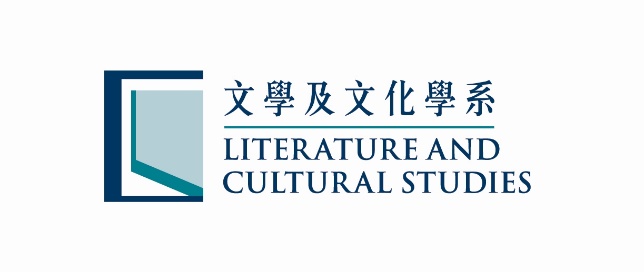 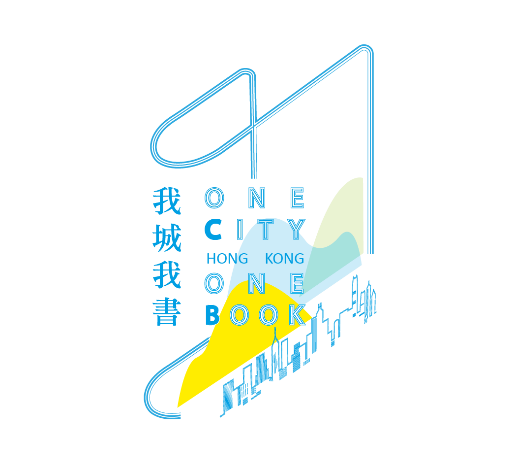 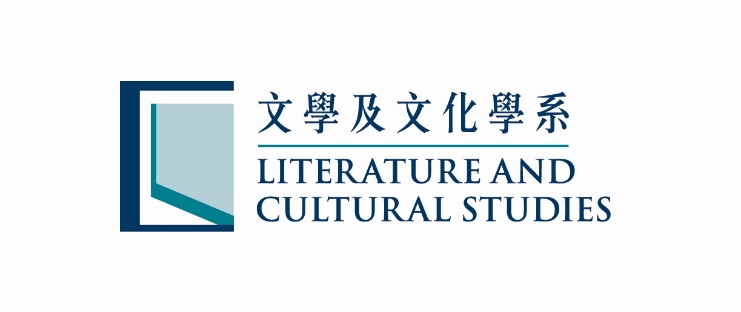 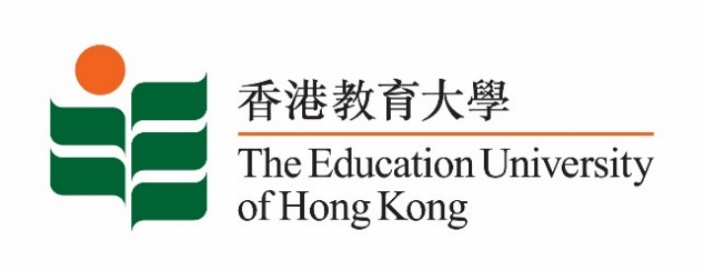 